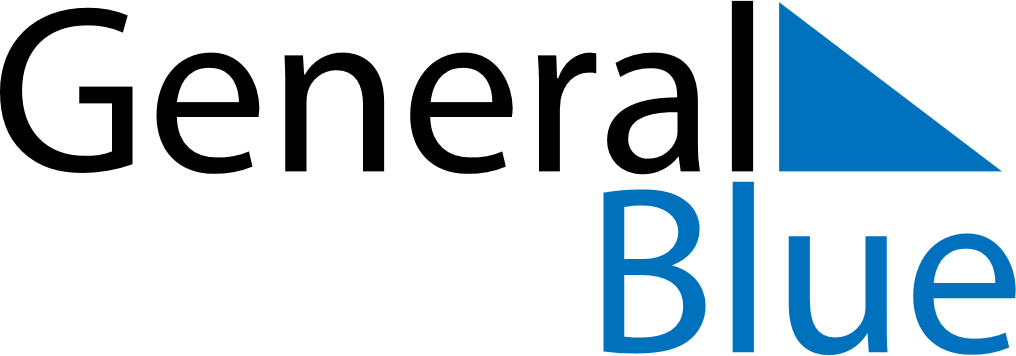 October 2020October 2020October 2020October 2020KenyaKenyaKenyaSundayMondayTuesdayWednesdayThursdayFridayFridaySaturday1223456789910Moi Day11121314151616171819202122232324Mashujaa Day2526272829303031